January 11, 2021	In Re:	C-2020-3020714Via electronic service only due to Emergency Order at M-2020-3019262(SEE ATTACHED LIST)JOHN KERR MUSGRAVE, IV v. THE PITTSBURGH WATER AND SEWER AUTHORITYService/Reliability IssueTelephonic Hearing Cancellation/Reschedule Notice	This is to inform you that the Initial Telephonic Hearing on the above-captioned case previously scheduled for Tuesday, January 12, 2021, has been cancelled.  	The hearing has been rescheduled as follows:Type:		Initial Call-In TelephonicDate:		Tuesday, February 9, 2021Time:		10:00 a.m.Presiding:	Administrative Law Judge Marta GuhlSuite 4063801 Market StreetPhiladelphia, PA  19107Telephone:	215.560.2105Fax:		215.560.3133At the above date and time, you must call into the hearing.  If you fail to do so, your case will be dismissed.  You will not be called by the Presiding Officer.To participate in the hearing, You must dial the toll-free number listed belowYou must enter a PIN number when instructed to do so, also listed belowYou must speak your name when promptedThe telephone system will connect you to the hearingToll-free Bridge Number:	1.866.675.3641PIN Number:			37082098If you have any witnesses you want to have present during the hearing, you must provide them with the telephone number and PIN number. 	Attention:  You may lose the case if you do not take part in this hearing and present facts on the issues raised.	If you have any hearing exhibits to which you will refer during the hearing, one (1) copy must be emailed to Pam McNeal, Legal Assistant at pmcneal@pa.gov  and one (1) copy each must be sent to every other party.  All copies must be received at least five (5) business days before the hearing.	You must email the Legal Assistant with a copy of ANY document you file in this case.	Individuals representing themselves are not required to be represented by an attorney.  All others (corporation, partnership, association, trust or governmental agency or subdivision) must be represented by an attorney.  An attorney representing you should file a Notice of Appearance before the scheduled hearing date.	If you require an interpreter to participate in the hearings, we will make every reasonable effort to have an interpreter present.  Please call the scheduling office at the Public Utility Commission at least ten (10) business days prior to your hearing to submit your request.Scheduling Office:  717.787.1399AT&T Relay Service number for persons who are deaf or hearing-impaired:  1.800.654.5988The Public Utility Commission offers a free eFiling Subscription Service, which allows users to automatically receive an email notification whenever a document is added, removed, or changed on the PUC website regarding a specific case.  Instructions for subscribing to this service are on the PUC’s website at http://www.puc.pa.gov/Documentation/eFiling_Subscriptions.pdf. C-2020-3020714 - JOHN KERR MUSGRAVE, IV v. THE PITTSBURGH WATER AND SEWER AUTHORITY

JOHN KERR MUSGRAVE IV 
6059 BUNKERHILL STREET
PITTSBURGH PA  15206-1155
412.661.2374
Accepts eService

SHANNON BARKLEY ESQUIRE
PWSA
PENN LIBERTY PLAZA I
1200 PENN AVENUE 2ND FLOOR
PITTSBURGH PA  15222
412.676.6685
Accepts eService

LAUREN M BURGE ESQUIRE
ECKERT SEAMANS CHERIN & MELLOTT LLC
600 GRANT STREET 44TH FLOOR
PITTSBURGH PA  15219
412.566.2146
Accepts eService
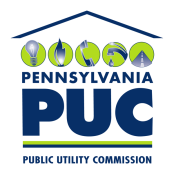  PUBLIC UTILITY COMMISSIONOffice of Administrative Law Judge400 NORTH STREET, HARRISBURG, PA 17120IN REPLY PLEASE REFER TO OUR FILE